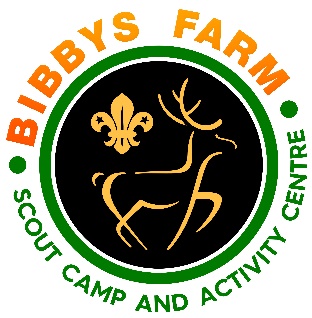 Pistol Shooting HazardAt RiskControl MeasuresSeverityLikelihoodRatingFurther ActionTransfer of infectious diseases such as COVID-19. Norovirus etcAllPPE such as masks and visors available upon request. Cleaning kits containing sanitising spray, paper wipes and hand gel available upon request.Usage of above voluntary unless high rates when our procedures will require their use.3Low – 2High - 369Adequately ControlledUse of Air PistolsAllOnly to be used on a specified “range”Qualified NSRA “PISTOL” Instructor to be present at all timesShooters Monitored and closely supervised Maximum session numbers of 12 Aged over 13 to participate at Bibbys farm.Group control and general safetyAllClear expectations, rules and consequences explained at the start of session as per Operating procedure (OP)Constantly monitor the behaviour of the participants. Do not be afraid to stop session if bad behaviour present as this is a safety issue. 326Adequately controlledHandling of the Air PistolsAllOn arrival YP instructed to sit down and not to touch anything until instructed., Instructor to go through Bibbys OP and instruct safe handling before any use.Instructor to be present at all times and responsible for range etiquette and safety.Any mis-handling or Bad behaviour around the air pistols will result in the YP sitting out until they are deemed safe enough to rejoin the group if at all.Equipment FailureAllEquipment To be checked by instructor before use144Adequately controlledSupervision and SafeguardingAllAn instructor and at least one other adult at all times as a minimum additional adults may be required by individual risk assessment. safeguarding ratios are covered (always 2 adults present).Impact from pelletsAllPellet catchers and carpet checked prior to session for defects or risks (faults to be reported using BF procedure)Everyone must wear safety goggles during a session including those not shooting. Refusal to wear glasses results in non-participation and removal from the range.All bounce backs to be recorded in Hazard Book. 224Adequately Controlled Lead Poisoning AllAdvise YP that after finishing their shooting session they must wash their hands as the pellets are made from lead.133 Adequately ControlledAccess to Air pistols when not in useAllThe Air Guns shall be secured when not in use by being placed back in their storage cases and locked away.155Adequately ControlledUncontrolled/accidental turn around with the pistols.AllA qualified instructor to be present at all times, for constant assessment of how the session is running and to adjust according. As the pistols are smaller and easier to move whilst holding, stricter rules will be enforced and a stricter safety talk reiterating the levels of behaviour expected.Trapped fingers and skinParticipantsShow the YP how to correctly close the air pistols which will reduce the possibility of trapping skin or fingers in the pistol.Only those aged 13+ to take part in pistol shooting at Bibbys farm.Instructors’ abilityAllInstructors must hold either NSRA YPS or Club instructor qualification.155Adequately ControlledMoving in shooting area, tripping, knocking into someoneAllSpectators asked to sit on Chairs. Only supervisor and participants on the shooting line. No one past shooting line without range officers’ instruction and no one to be handling guns.224Adequately Controlled Unauthorised useAllGuns stored in locked cupboardGuns not to be left unsupervised within the shooting range313Adequately Controlled 